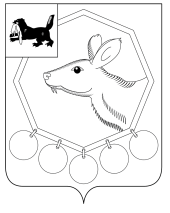 КОНТРОЛЬНО - СЧЕТНАЯ ПАЛАТАМО «БАЯНДАЕВСКИЙ РАЙОН»ЗАКЛЮЧЕНИЕ 24-зПО РЕЗУЛЬТАТАМ ЭКСПЕРТИЗЫ ПРОЕКТА РЕШЕНИЯ ДУМЫ МО «ЛЮРЫ» «О БЮДЖЕТЕ НА 2015 ГОД И ПЛАНОВЫЙ ПЕРИОД 2016 И 2017 ГОДОВ»с. Баяндай                                                                           «26» декабря 2014 годаЗаключение составлено аудитором Контрольно – счётной палаты  МО «Баяндаевский район» Дамбуевым Ю.Ф.,  инспектором  Борхоновым А.М. по результатам экспертизы проекта решения Думы МО «Люры» «О бюджете на 2015 год и плановый период 2016 и 2017 годов» в соответствии со статьей 24 Положения о бюджетном процессе в МО «Люры», утвержденного решением Думы МО «Люры»  от 21.12.2012г. №31.Общие положенияЗаключение на проект Решения Думы МО «Люры» «О бюджете на 2015 год и плановый период 2016 и 2017 годов» (далее - Заключение) подготовлено в соответствии с  Бюджетным кодексом Российской Федерации (далее – БК РФ), Положением о бюджетном процессе в муниципальном образовании «Люры», утвержденного решением  Думы МО «Люры» от  21.12.2012г. №31, Соглашением о передаче полномочий по осуществлению внешнего муниципального финансового контроля Контрольно-счётной палате муниципального образования «Баяндаевский  район»  от 17.12.2013г.  №19,  Положением о Контрольно-счетной палате муниципального образования «Баяндаевский район» утвержденного решением Думы муниципального образования «Баяндаевский район» от 04.10.2011г. №21/5 «Об утверждении Положения о Контрольно-счетной палате муниципального образования «Баяндаевский район» и иными актами действующего федерального и областного законодательства, с учетом норм и положений проекта федерального закона  «О федеральном бюджете на 2015 год и плановый период 2016 и 2017 годов» и проекта закона Иркутской области «Об областном бюджете на 2015 год и плановый период 2016 и 2017 годов».При составлении Заключения проверено наличие и оценено состояние нормативной  и методической базы, регулирующей порядок формирования бюджета поселения, параметров его основных показателей.Соблюдение законодательства при составлении проекта решения и представлении его в Думу муниципального образования «Люры»Проект  решения «О бюджете МО «Люры» на 2015 год и плановый период 2016-2017 годов» с необходимыми приложениями определенными ст. 184.2 БК РФ поступил  в Контрольно-счетную палату МО «Баяндаевский район» 14 ноября 2014 года для проведения экспертизы, что соответствует ст. 185 Бюджетного кодекса РФ и ст. 23 Положения о бюджетном процессе в МО «Люры».Вместе с проектом в соответствии сост.184.2 Бюджетного кодекса РФ поступили в контрольно-счетную палату следующие материалы:Основные направления бюджетной и налоговой политики на 2015 год и плановый период 2016 и 2017 годов;Ожидаемые итоги социально-экономического развития муниципального образования «Люры» за 2014 год;Прогноз социально-экономического развития МО «Люры» на 2015-2017 годы;Пояснительная записка к прогнозу социально-экономического развития;Оценка ожидаемого исполнения бюджета МО «Люры» в 2014 году;Проект решения Думы МО «Люры» «О бюджете на 2015 год и плановый период 2016 и 2017 годов» и пояснительная записка к нему;Реестр расходных обязательств МО «Люры» на 2015 год и плановый период 2016-2017 годов.Перечень представленных документов и материаловв целом соответствуют требованиям бюджетного законодательства.Основные направления бюджетной и налоговой политики МО «Люры» на 2015 год и плановый период 2016-2017 годы» утверждены  Постановлением главы администрации МО «Люры» от 30.10.2014г. №52, что соответствует требованиям ст. 172 БК РФ.  Ожидаемые итоги социально-экономического развития МО «Люры»  на 2014год  отражены  в отдельной графе показателей Прогноза  социально-экономического  развития муниципального образования «Люры» на 2012-2017 годы, что  соответствует  требованиям ст.184.2 БК РФ и ст.23 Положения о бюджетном процессе в МО «Люры. Представленный прогноз социально-экономического развития МО «Люры»  на 2014-2017годы утвержден подписью главы администрации МО «Люры» при этом в нарушение п. 3 ст.173 БК РФ не представлен документ местной  администрации одобряющий данный прогноз. 3. Изменения законодательства, учтенные при формировании доходов и расходов бюджета МО «Люры»При подготовке проекта бюджета МО «Люры» на 2015 год и плановый период 2016 и 2017 годов были учтены:- Федеральный закон от 04.10.2014г.  №283-ФЗ «О внесении  изменений в Бюджетный кодекс Российской Федерации и статью 30 Федерального закона «О внесении изменений в отдельные законодательные акты Российской Федерации в связи с совершенствованием правового положения государственных (муниципальных) учреждений»;- Федеральный закон от 22.10.2014г. №311-ФЗ «О внесении изменений в Бюджетный кодекс Российской Федерации»;- проект федерального закона «О федеральном бюджете на 2015 год и плановый период 2016 и 2017 годов»;- проект закона Иркутской области «Об областном бюджете на 2015 год  плановый период 2016-2017гг.»;- Закон Иркутской области от 22.10.2013г. №74-ОЗ «О межбюджетных трансфертах  и  нормативах отчислений доходов в местные бюджеты» (ред. от 14.01.2014г.;- Положение о бюджетном процессе в МО «Люры», утвержденное решением Думы МО «Люры» от 21.12.2012г. №31;-  Прогноз социально-экономического развития МО «Люры» на 2014-2017 годы;- Основные направления бюджетной и налоговой политики МО «Люры» на 2015 год и плановый период 2016-2017 годы»  утвержденные   Постановлением главы администрации  МО «Люры» от 30.10.2014г. №52.4. Анализ основных направлений бюджетной и налоговой политикиПредставленные в составе документов к проекту решения основные направления  бюджетной и налоговой политики МО «Люры» на 2015 год и плановый период 2016 и 2017 годов, утвержденные постановлением главы администрации  МО «Люры»  от 30.10.2014г. №52 подготовлены в соответствии с Бюджетным посланием Президента РФ Федеральному Собранию РФ от 13.06.2013г. «О бюджетной политике в 2014-2016 годах» (далее Послание)  и включают в себя как поставленные ранее задачи,  так и новые направления, в том числе: - реализация социально-значимых программ и мероприятий, направленных на повышение жизненного уровня населения, совершенствование методов и форм социальной поддержки населения муниципального образования;- повышение результативности бюджетных расходов  и оптимизация управления бюджетными средствами на всех уровнях бюджетной системы, смещение акцентов бюджетного процесса от «управления бюджетными ресурсами (затратами)» на «управление результатами», применение метода «бюджетирования, ориентированного на результат»;- сокращение обязательств, требующих необоснованных и малоэффективных бюджетных расходов, отмена необеспеченных достаточным уровнем финансирования расходных обязательств;- реорганизация системы государственных и муниципальных унитарных предприятий и бюджетных учреждений  с целью снижения стоимости и повышения качества предоставления государственных и муниципальных услуг населению;- продолжение работы по оптимизации и повышению эффективности бюджетных расходов путем усиления предварительного, текущего и последующего контроля за целевым и эффективным использованием бюджетных средств, а также путем принятия реальных мер по энергообеспечению  и повышению энергетической эффективности;- формирование бюджета на основе муниципальных заданий, включающих действующие и вновь принимаемые расходные обязательства с учетом их приоритетности и сопоставления ожидаемых результатов с реальными возможностями;- обеспечение большей прозрачности и открытости бюджета и бюджетного  процесса для общества с использованием традиционных средств массовой информации;- усиление контроля за эффективным использованием бюджетных средств, а также применение мер ответственности за нарушение бюджетного законодательства. 5. Анализ основных характеристик бюджетаВ представленном проекте решения  содержатся основные характеристики бюджета  в соответствии с требованиями бюджетного законодательства.	Проектом решения Думы МО «Люры» «О бюджете на 2015 год и на плановый период 2016 и 2017 годов» утверждаются основные характеристики бюджета МО «Люры» на 2015 год, а именно:- общий объем доходов в сумме 3746,00 тыс. руб., в том числе безвозмездные поступления 2981,10 тыс. руб.;- общий объем расходов – 3784,245 тыс. руб.;- размер дефицита бюджета  – 38,245 тыс. руб.  На плановый период 2016 и 2017 годов:- общий объем доходов бюджета МО «Люры» на 2016 год – 4047,50 тыс. руб., на 2017 год – 4074,40 тыс. руб.;- общий объем расходов на 2016 год – 4092,42 тыс. руб., на 2017 год – 4115,70 тыс. руб.;- размер дефицита бюджета 2016 года  – 44,92 тыс. руб., 2017 года – 41,30 тыс. руб.     В соответствии со ст. 92.1 Бюджетного Кодекса РФ размер дефицита бюджета на 2015 – 2017 годы не превышает 5 процентов утвержденного общего годового объема доходов местного бюджета без учета утвержденного объема безвозмездных поступлений.Проектом решения устанавливается, что в расходной части бюджета МО «Люры» на 2015-2017 годы создается резервный фонд администрации МО «Люры» в размере 20,0 тыс. руб. ежегодно или около 0,5%,  что соответствует ст.81 БК РФ.Если провести анализ ожидаемого объема расходов в целом, за счет местного бюджета на территории МО «Люры», то расходы характеризуются следующим образом:Таблица 1.Данные об объемах доходов и расходов бюджета МО «Люры», тыс. руб.Исполнение бюджета по расходам в МО «Люры» в 2014 году по сравнению с фактическим исполнением за 2013 год ожидается меньше на 574,77 тыс. руб. или 10,89 %. Прогнозируемые доходы бюджета на 2015 и 2016 годы меньше ожидаемого исполнения 2014 года.По сравнению с ожидаемым исполнением  доходной части бюджета    за 2014 год  прогнозное поступление общей суммы доходов на 2015 год меньше на 1001,30 тыс. руб., или на 21,09%, прогнозное значение общей суммы расходов на 2015 год в сравнении с ожидаемым исполнением 2014 года меньше на 921,155 тыс. руб. или  на 19,58%. 	6. Доходы бюджета МО «Люры» В целом доходы бюджета МО «Люры» прогнозируются на 2015 год в сумме 3746,00 тыс. руб., что к ожидаемому поступлению доходов в 2014 году составляет 78,91 процента. Данные по доходам бюджета МО «Люры» за 2014-2017 годы представлены в таблице 2.Прогноз поступлений налоговых и неналоговых доходов в 2015 году  по сравнению с ожидаемым исполнением 2014 года  ожидается больше на 119,90 тыс. руб., что составляет 18,59% от ожидаемого поступления налоговых и неналоговых доходов 2014 года. Объем безвозмездных поступлений в 2015 году планируется в сумме 2981,10 тыс. руб., что меньше ожидаемых показателей 2014 года на 1121,20 тыс. руб. или на 27,33%.  Данное снижение связано со значительным сокращением планируемого объема дотаций и субсидий, поступающих из бюджетов других уровней.  	Анализ сумм прогнозируемых доходов в бюджет МО «Люры» произведен Контрольно-счетной палатой с учетом показателей ожидаемого поступления доходов в 2014 году. Данные представлены в таблице 3.Таблица 3 Суммы прогнозируемых доходов в бюджет МО «Люры» на 2014-2017годы, тыс. руб.Налог на доходы физических лиц. Прогноз поступлений  налога на доходы физических лиц на 2015 год составляет   195,00  тыс. руб., что на 31,70 тыс. руб. больше ожидаемого поступления текущего года. На плановый период 2016-2017гг. по данной статье доходов прогнозируется ежегодный прирост около 3 процентов.Налог на имущество. Прогноз поступлений  налога на имущество на 2015 год составляет  151,20 тыс. руб., что на 4,80 тыс. руб. меньше ожидаемого поступления текущего года. На плановый период 2016-2017гг. по данной статье доходов прогнозируется поступление по данной статье доходов с ежегодным приростом примерно 1 тыс. руб.Налоги на совокупный доход. Прогноз поступлений  налога на совокупный доход на 2015 год составляет 65,00 тыс. руб., что на 23,70 тыс. руб. больше ожидаемого поступления текущего года. На плановый период 2016г. и 2017г. прогнозируется поступление по данной статье доходов с ежегодным приростом на 1 тыс. руб.Налоги на товары реализуемые на территории РФ. Законом Иркутской области "Об областном бюджете на 2015 год и на плановый период 2016 и 2017 годов" определены дифференцированные нормативы отчислений в местные бюджеты от акцизов на автомобильный и прямогонный бензин, дизельное топливо, моторные масла для дизельных и (или) карбюраторных (инжекторных) двигателей, производимых на территории Российской Федерации, подлежащих зачислению в консолидированный бюджет Иркутской области, в соответствии с которыми прогнозируется поступление по данному виду доходов в 2015 году 346,50 тыс. руб., в 2016 году 472,20 тыс. руб., в 2017 году 	391,80 тыс. руб. 7. Расходы бюджета  МО «Люры»Расходы  бюджета МО «Люры» на 2015 год предлагается утвердить в сумме 3784,245 тыс. руб., что меньше ожидаемого исполнения бюджета 2014 года на 921,16 тыс. руб. или  на 19,58%. На плановый период 2016 года объем расходов прогнозируется в сумме 4092,42 тыс. руб., на 2017 год – 4115,70 тыс. руб.Таблица 4  Ожидаемые объемы расходов бюджета МО «Люры» за 2013 год и прогноз расходов бюджета на 2015 – 2017 годы, тыс. руб.Как видно из таблицы 4 в целом расходная часть бюджета 2015 года меньше ожидаемого исполнения 2014 года на 19,58% в том числе: по разделу «Общегосударственные вопросы»  меньше на 688,27 тыс. руб. или на 26,59 %; по разделу «Жилищно-коммунальное хозяйство» меньше на 236,35 тыс. руб. или на 73,77 %; по разделу «Культура» меньше на 197,83 тыс. руб. или 16,26 %, по разделу «Физическая культура и спорт» меньше на 6,90 тыс. руб. или 25,65 %. В плановом периоде 2016-2017 годов прогнозные показатели по разделам «Общегосударственные расходы», «Жилищно-коммунальное хозяйство», «Культура», «Физическая культура и спорт» меньше показателей ожидаемого исполнения бюджета 2014 года.Общая сумма расходов бюджета на 2016 и 2017 годы в проекте бюджета определена ниже ожидаемого исполнения 2014 года. 8. Соответствие ассигнований на 2015-2017 годы, объемам финансирования, утвержденным в муниципальных целевых программахВ проекте решения Думы МО «Люры» «О бюджете на 2015 год и плановый период 2016 и 2017 годов» запланированы бюджетные ассигнования на реализацию муниципальных программ  на 2015 год в сумме 394,5 тыс. руб.,  что составляет 10,42% от общего объема расходов бюджета, на  2016 год в сумме 510,20 тыс. руб.,  что составляет 12,47 % от общего объема расходов бюджета, на 2017 год 439,80 тыс. руб. что составляет 10,69 % от общего объема расходов бюджета.При формировании бюджета поселения на 2015-2017 годы не реализована задача увеличения доли целевых программ в структуре расходов бюджета путем использования программно-целевого принципа организации деятельности исполнительных органов муниципальной власти при планировании и осуществлении расходов бюджета.В нарушение положений статьи 87 Бюджетного кодекса РФ в реестре расходных обязательств не отражены муниципальные правовые акты которыми были утверждены муниципальные целевые программы. Перечень муниципальных программ, реализуемых за счет средств бюджета поселения:Таблица 5Перечень муниципальных целевых программ реализуемых за счет средств бюджета поселения, тыс. руб.	При анализе распределения бюджетных ассигнований по муниципальных целевым программам установлено, что объемы бюджетных ассигнований  в предлагаемом проекте бюджета соответствуют объемам финансирования определенным в муниципальных целевых программах.  9. Выводы и рекомендации:Перечень и содержание документов, представленных одновременно с проектом бюджета соответствуют требованиям федерального бюджетного законодательства. Рекомендуем к принятию  проект бюджета МО «Люры» на 2015 год и плановый период 2016 и 2017 годов.Председатель                                                                         Дамбуев Ю.Ф.  Инспектор                                                                              Борхонов А.М.20132014(ожид.исп.)2015(прогноз)Плановый периодПлановый период20132014(ожид.исп.)2015(прогноз)20162017Всего доходов5264,524747,303746,004047,504074,40Рост (+; -) в %--9,82-21,098,050,66Всего расходов 5280,174705,403784,2454092,424115,70Рост (+; -) в %--10,89-19,588,140,57Таблица 2Таблица 2Таблица 2Таблица 2Таблица 2Таблица 2Таблица 2Ожидаемое поступление доходов в бюджет МО «Люры» за 2014 год и прогноз поступления доходов на 2015 – 2017 годы, тыс. руб.Ожидаемое поступление доходов в бюджет МО «Люры» за 2014 год и прогноз поступления доходов на 2015 – 2017 годы, тыс. руб.Ожидаемое поступление доходов в бюджет МО «Люры» за 2014 год и прогноз поступления доходов на 2015 – 2017 годы, тыс. руб.Ожидаемое поступление доходов в бюджет МО «Люры» за 2014 год и прогноз поступления доходов на 2015 – 2017 годы, тыс. руб.Ожидаемое поступление доходов в бюджет МО «Люры» за 2014 год и прогноз поступления доходов на 2015 – 2017 годы, тыс. руб.Ожидаемое поступление доходов в бюджет МО «Люры» за 2014 год и прогноз поступления доходов на 2015 – 2017 годы, тыс. руб.Ожидаемое поступление доходов в бюджет МО «Люры» за 2014 год и прогноз поступления доходов на 2015 – 2017 годы, тыс. руб.НаименованиеОценка ожидаемого исполнения бюджета в 2014 годуПрогноз бюджета на 2015 годОтклонение прогноза 2015г. от оценки 2014г.Отношение прогноза 2015г к оценке 2014г.,              (%)Плановый периодПлановый периодНаименованиеОценка ожидаемого исполнения бюджета в 2014 годуПрогноз бюджета на 2015 годОтклонение прогноза 2015г. от оценки 2014г.Отношение прогноза 2015г к оценке 2014г.,              (%)20162017НАЛОГОВЫЕ И НЕНАЛОГОВЫЕ ДОХОДЫ, в том числе 645,00764,90119,90118,59898,40826,00налоговые доходы627,20757,70130,50120,81891,20818,80неналоговые доходы17,807,20-10,6040,457,27,2БЕЗВОЗМЕЗДНЫЕ ПОСТУПЛЕНИЯ4102,302981,10-1121,2072,673149,103248,40ИТОГО ДОХОДОВ4747,303746,00-1001,3078,914047,504074,40Наименование показателей2014 год  (ожид. поступ-е)Прогноз на 2015Откл. (гр.3-гр.2)Плановый периодПлановый периодНаименование показателей2014 год  (ожид. поступ-е)Прогноз на 2015Откл. (гр.3-гр.2)20162017123456Всего доходов4747,303746,00-1001,304047,504074,40Налоговые доходы627,20757,70130,50891,20818,80НДФЛ163,30195,0031,70200,90206,90Налоги на товары реализуемые на территории РФ266,60346,5079,90472,20391,80Налоги на совокупный доход41,3065,0023,7066,0067,00Налог на имущество156,00151,20-4,80152,10153,10Неналоговые доходы17,807,20-10,607,207,20Прочие доходы от компенсации затрат бюджетов поселений-----Прочие неналоговые доходы17,807,20-10,607,207,20Безвозмездные поступления от др. бюджетов4102,302981,10-1121,203149,103248,40Наименование разделовОжидаемое исполнение за 2014 годПрогноз на 2015 годРост (снижение) расходов 2015года к 2014 годуРост (снижение) расходов 2015года к 2014 годуПлановый периодПлановый периодПлановый периодПлановый периодНаименование разделовОжидаемое исполнение за 2014 годПрогноз на 2015 годРост (снижение) расходов 2015года к 2014 годуРост (снижение) расходов 2015года к 2014 году2016г.2016г.2017г.2017г.Наименование разделовОжидаемое исполнение за 2014 годПрогноз на 2015 годРост (снижение) расходов 2015года к 2014 годуРост (снижение) расходов 2015года к 2014 годутыс.руб.2016/ 2014, %тыс.руб.2017/ 2014, %Наименование разделовтыс. руб.тыс. руб.тыс. руб.%тыс.руб.2016/ 2014, %тыс.руб.2017/ 2014, %123456789Общегосударственные вопросы2588,901900,63-688,27-26,592129,6682,261931,1874,59Национальная оборона53,9059,005,109,4659,80110,9556,20104,27Продолжение таблицы 4 Продолжение таблицы 4 Продолжение таблицы 4 Продолжение таблицы 4 Продолжение таблицы 4 Национальная экономика290,30493,40203,1069,96505,50174,13425,10146,43в т.ч.МЦП «Развитие сети автомобильных дорог общего пользования в МО «Люры»257,00346,5089,5034,82472,20183,74391,80152,45Жилищно-коммунальное хозяйство320,4084,05-236,35-73,7730,009,3660,0018,73Культура1216,401018,57-197,83-16,261036,5685,221207,7999,29Социальная политика88,8088,800,000,0088,80100,0089,85101,18Физическая культура и спорт26,9020,00-6,90-25,6520,0074,3520,0074,35Межбюджетные трансферты119,79119,790,000,00119,79100,00119,79100,00Нераспределенные расходы----102,31-205,79-Итого:4705,403784,245-921,16-19,584092,4286,974115,7087,47№№Наименование ПрограммОбъем бюджетных ассигнованийОбъем бюджетных ассигнованийОбъем бюджетных ассигнованийОбъем бюджетных ассигнованийОбъем бюджетных ассигнованийОбъем бюджетных ассигнованийОтклонения 2015 год№№Наименование ПрограммПроект бюджетаПроект бюджетаПроект бюджетаПаспорт ПрограммыПаспорт ПрограммыПаспорт ПрограммыОтклонения 2015 год№№Наименование Программ2015г.2016г.2017г.2015г.2016г.2017г.Отклонения 2015 год1 «Профилактика наркомании,  токсикомании и алкоголизма в МО «Люры» на 2015-2017 годы»2,02,02,02,02,02,0-2 «Противодействие терроризму и экстремизму на территории сельского поселения МО «Люры» на 2014-2017 годы» 1,01,01,01,01,01,0-3 «Организация и проведение оплачиваемых временных работ в МО «Люры» на 2015 год»4,04,04,04,04,04,0-4 «Развитие сети автомобильных дорог местного значения МО «Люры» на 2013-2017 годы»346,5472,2391,8346,5472,2391,8-5 «Поддержка малого и среднего предпринимательства на территории МО «Люры» на 2013-2017 годы1,01,01,01,01,01,0-6 «Энергообеспечение и повышение энергетической эффективности в организациях социальной сферы» МО «Люры» на 2014-2017 годы»20,010,020,020,010,020,0-7 «Развитие физической культуры и спорта в МО «Люры» на 2014-2017 годы»20,020,020,020,020,020,0-Итого по муниципальным программамИтого по муниципальным программам394,50510,20439,80394,50510,20439,80-